MBE, 19 (8): 8361–8379.
DOI: 10.3934/mbe.2022389
Received: 21 March 2022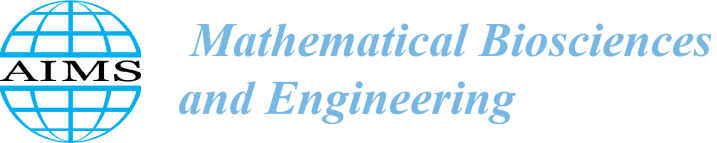 Revised: 06 May 2022
Accepted: 19 May 2022
Published: 09 June 2022http://www.aimspress.com/journal/MBEResearch articleTRPV1 is a potential biomarker for the prediction and treatment of multiple cancers based on a pan-cancer analysisTao Huang* Department of Cardiothoracic Vascular Surgery, The Affiliated Hospital of Youjiang Medical University for Nationalities, Baise, China*	Correspondence: Email: huangtao_ymufm@163.com. SupplementarySupplementary Appendix 1. Cancers were included in the study.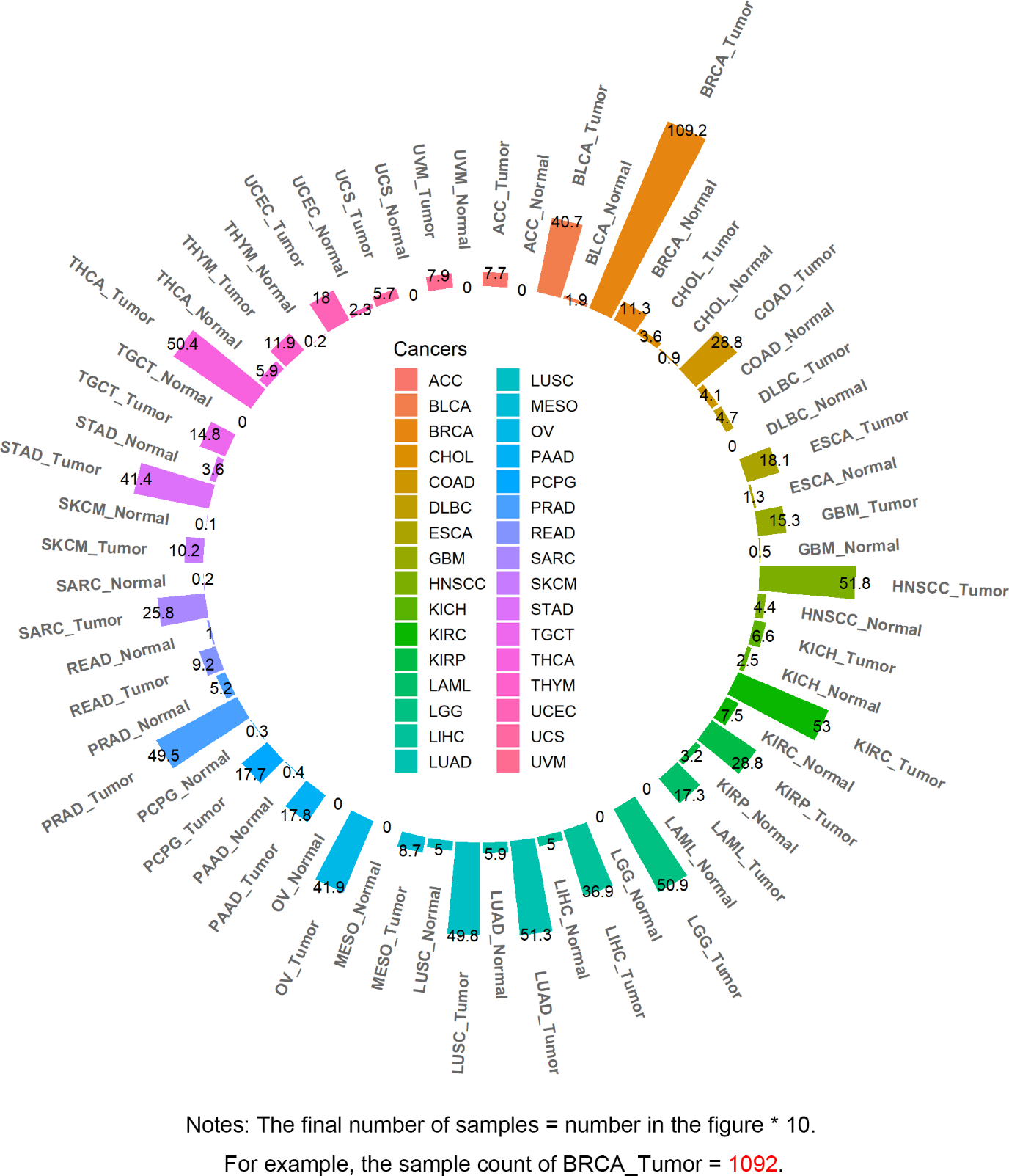 Supplementary Appendix 2. Cancers selected in the study and their sample number.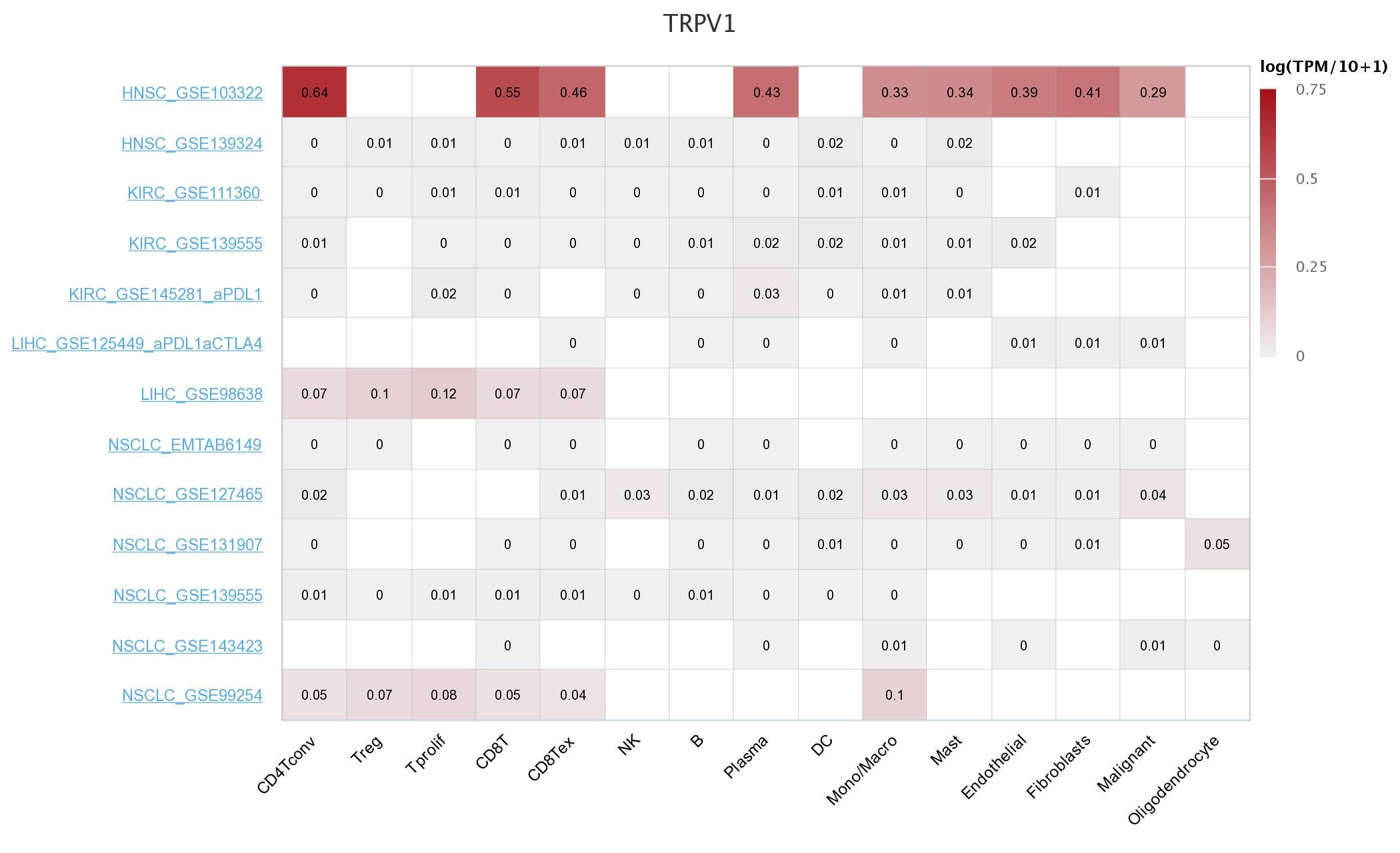 Supplementary Appendix 3. Analyses based on single cell RNA-seq data to explore cell types highly express TRPV1. The figure was obtained from Tumor Immune Single-cell Hub (http://tisch.comp-genomics.org/home/). Blank cell represents no relevant data. 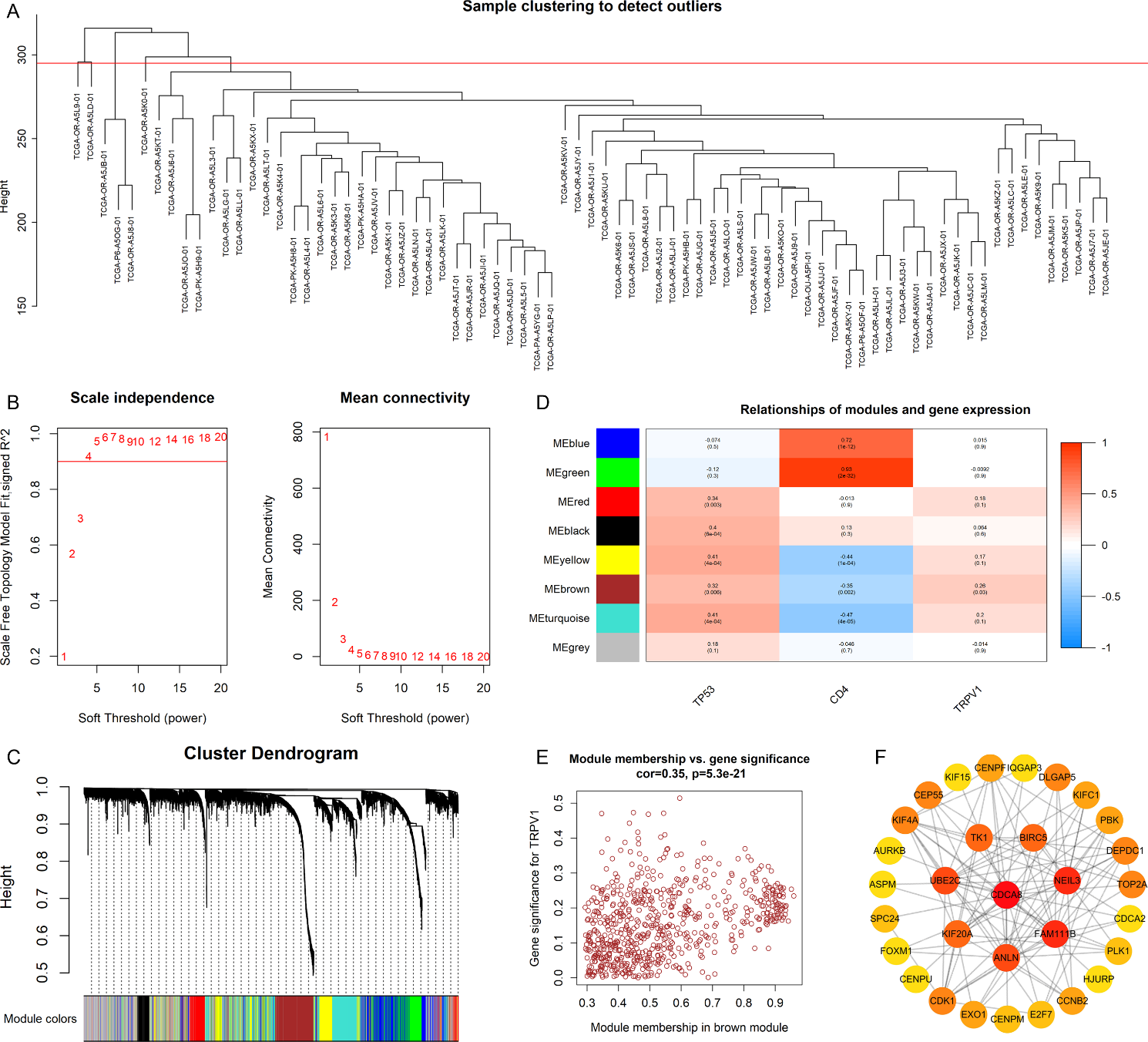 Supplementary Appendix 4. Selection of possible hub genes of TRPV1 in ACC. Panel A: The clustering tree diagram indicates that specific samples (above the red line) with distinct outliers should be excluded; the remaining samples (below the red line) were utilized for subsequent analysis. Panel B: The soft threshold was set as 4. Panels C–D: Modules were determined in hierarchical clustering, of which the “brown” module had the strongest correlation with the TRPV1 expression by Pearson correlation coefficient. Panel E: A significant positive correlation between gene significance of TRPV1 expression and module membership in the “brown” module. Panel F: CDCA8 was the hub gene of the “brown” module; the network was constructed in Cytoscape with the “degree” algorithm. In Cytoscape, the visualization network was constructed based on the top 100 genes (rank by the weight values) of the “brown” module; genes not in the most extensive network are not displayed.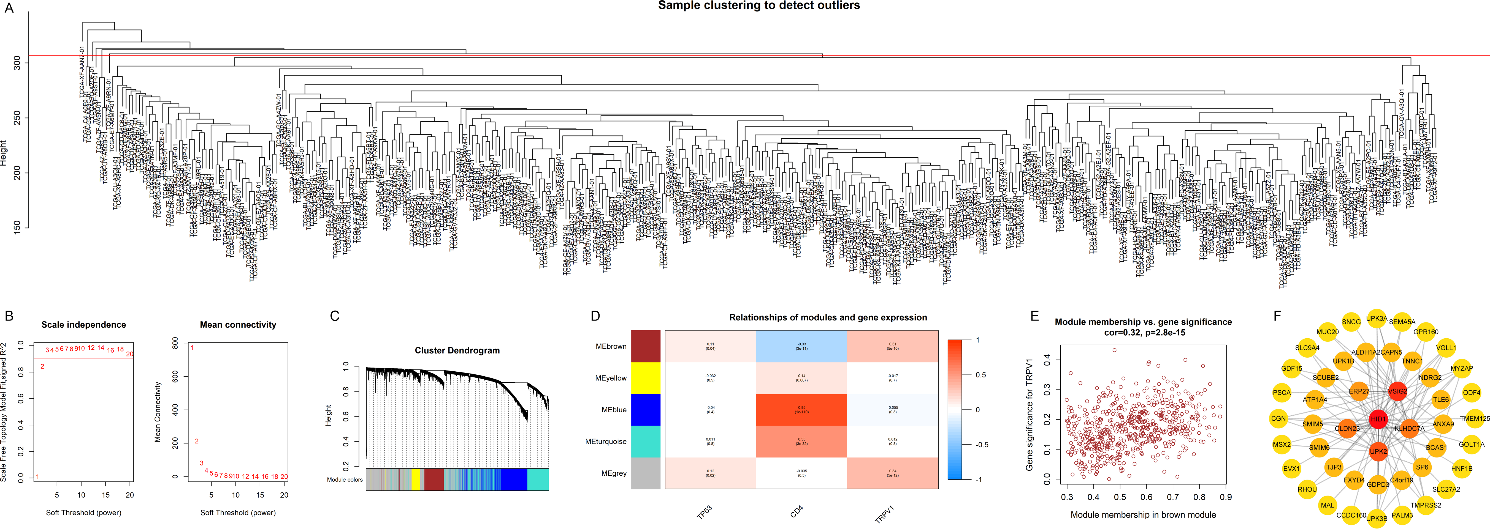 Supplementary Appendix 5. Selection of possible hub genes of TRPV1 in ACC. Panel A: The clustering tree diagram indicates that specific samples (above the red line) with distinct outliers should be excluded; the remaining samples (below the red line) were utilized for subsequent analysis. Panel B: The soft threshold was set as 3. Panels C–D: Modules were determined in hierarchical clustering, of which the “brown” module (except for the grey module) had the strongest correlation with the TRPV1 expression by Pearson correlation coefficient. Panel E: A significant positive correlation between gene significance of TRPV1 expression and module membership in the “brown” module. Panel F: HID1 was the hub gene of the “brown” module; the network was constructed in Cytoscape with the “degree” algorithm. In Cytoscape, the visualization network was constructed based on the top 100 genes (rank by the weight values) of the “brown” module; genes not in the most extensive network are not displayed.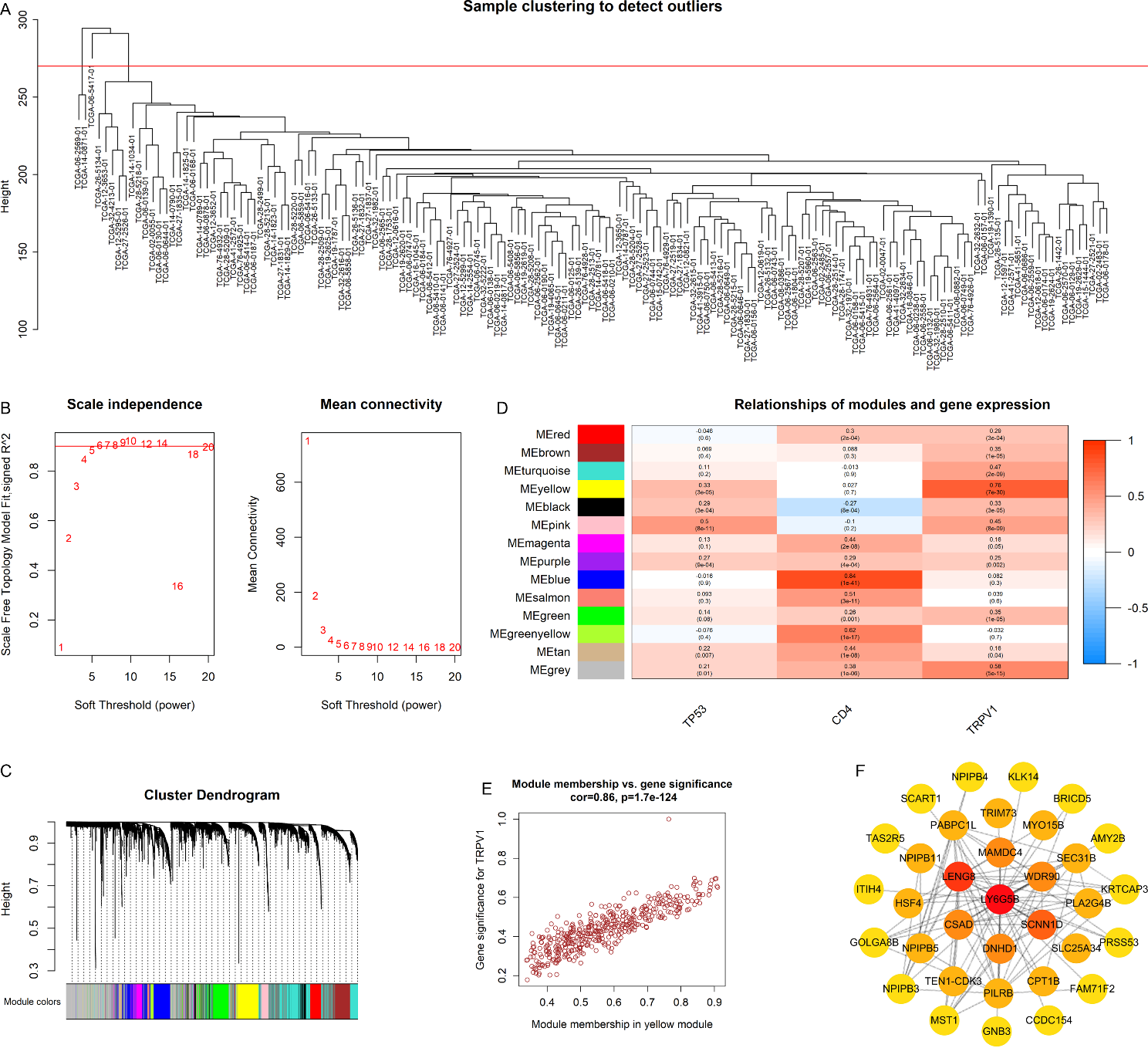 Supplementary Appendix 6. Selection of possible hub genes of TRPV1 in ACC. Panel A: The clustering tree diagram indicates that specific samples (above the red line) with distinct outliers should be excluded; the remaining samples (below the red line) were utilized for subsequent analysis. Panel B: The soft threshold was set as 4. Panels C–D: Modules were determined in hierarchical clustering, of which the “yellow” module had the strongest correlation with the TRPV1 expression by Pearson correlation coefficient. Panel E: A significant positive correlation between gene significance of TRPV1 expression and module membership in the “yellow” module. Panel F: LY6G5B was the hub gene of the “yellow” module; the network was constructed in Cytoscape with the “degree” algorithm. In Cytoscape, the visualization network was constructed based on the top 100 genes (rank by the weight values) of the “yellow” module; genes not in the most extensive network are not displayed.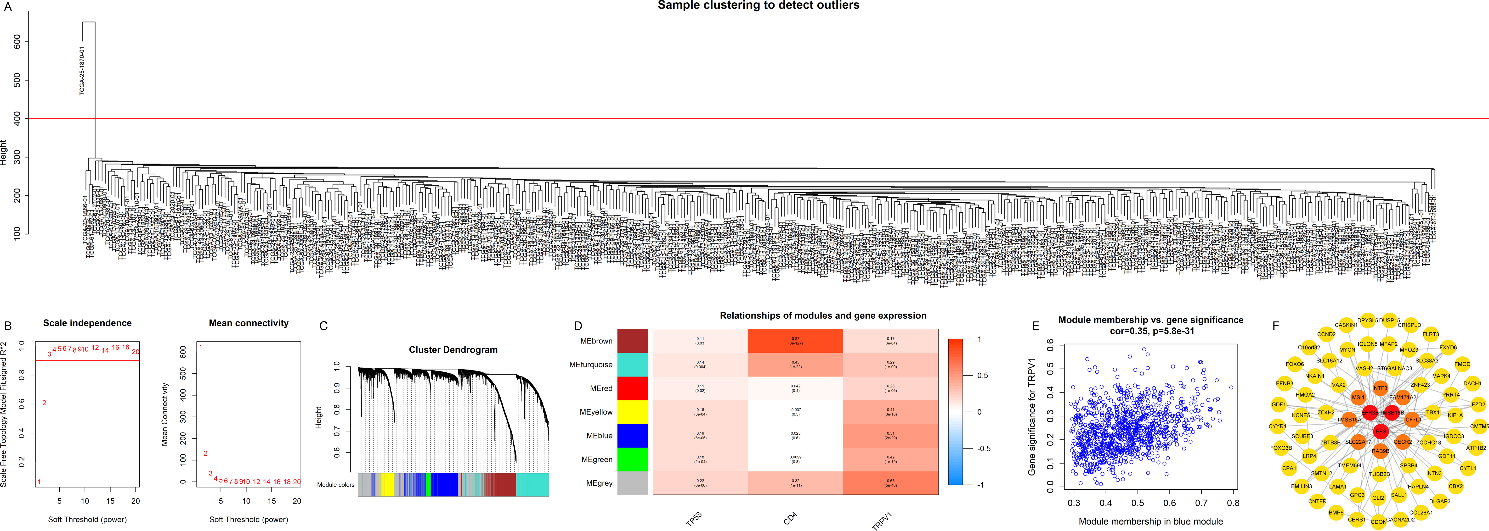 Supplementary Appendix 7. Selection of possible hub genes of TRPV1 in ACC. Panel A: The clustering tree diagram indicates that specific sample (above the red line) with distinct outliers should be excluded; the remaining samples (below the red line) were utilized for subsequent analysis. Panel B: The soft threshold was set as 4. Panels C–D: Modules were determined in hierarchical clustering, of which the “blue” module (except for the grey module) had the strongest correlation with the TRPV1 expression by Pearson correlation coefficient. Panel E: A significant positive correlation between gene significance of TRPV1 expression and module membership in the “blue” module. Panel F: EFR3B, TMSB15B, and EFS were the hub gene of the “blue” module; the network was constructed in Cytoscape with the “degree” algorithm. In Cytoscape, the visualization network was constructed based on the top 100 genes (rank by the weight values) of the “blue” module; genes not in the most extensive network are not displayed. Supplementary Appendix 8. Correlation between TRPV1 expression level and IC50 of drugs with a p-value less than 0.01. The full name of cancerAbbreviationAdrenocortical CarcinomaACCBladder Urothelial CarcinomaBLCABreast Invasive CarcinomaBRCACholangiocarcinomaCHOLColon AdenocarcinomaCOADLymphoid Neoplasm Diffuse Large B-Cell LymphomaDLBCEsophageal CarcinomaESCAGlioblastoma MultiformeGBMHead and Neck Squamous Cell CarcinomaHNSCCKidney ChromophobeKICHKidney Renal Clear Cell CarcinomaKIRCKidney Renal Papillary Cell CarcinomaKIRPAcute Myeloid LeukemiaLAMLBrain Lower Grade GliomaLGGLiver Hepatocellular CarcinomaLIHCLung AdenocarcinomaLUADLung Squamous Cell CarcinomaLUSCMesotheliomaMESOOvarian Serous CystadenocarcinomaOVPancreatic AdenocarcinomaPAADPheochromocytoma and ParagangliomaPCPGProstate AdenocarcinomaPRADRectum AdenocarcinomaREADSarcomaSARCSkin Cutaneous MelanomaSKCMStomach AdenocarcinomaSTADTesticular Germ Cell TumorsTGCTThyroid CarcinomaTHCAThymomaTHYMUterine Corpus Endometrial CarcinomaUCECUterine CarcinosarcomaUCSUveal MelanomaUVMDrugSpearman Correlation Coefficientp-valueI-BET-762-0.461<0.001INCB-057643-0.3880.003DOLASTATIN 10-0.3640.005AEW-541-0.3580.006ABBV-075-0.3480.008OTX-015-0.3350.011ADW-742-0.3350.011Bet-BAY-002-0.3310.012AMG-51-0.3290.013Selumetinib-0.3280.013Defactinib-0.3280.013BMS-986158-0.3280.013AZD-5153-0.3150.017HPI-1-0.3130.018GSK-2194069-0.3040.022ARRY-162-0.3030.022Cs-1730-0.3030.022I-BET-151-0.3010.023PYRAZOLOACRIDINE0.2980.024Dabrafenib-0.2960.025Sulfatinib-0.2940.027PFI-1-0.2900.028ABBV-744-0.2880.030JNJ-28312141-0.2880.030Cyclophosphamide-0.2790.036RG-7602-0.2780.037CEP-97220.2750.039ST-35950.2740.039Tandutinib-0.2730.040Adavosertib-0.2690.043Ensartinib-0.2680.044CH-7057288-0.2670.045Refametinib-0.2640.048Bafetinib-0.2630.048